PONEDELJEK, 6. 4. 2020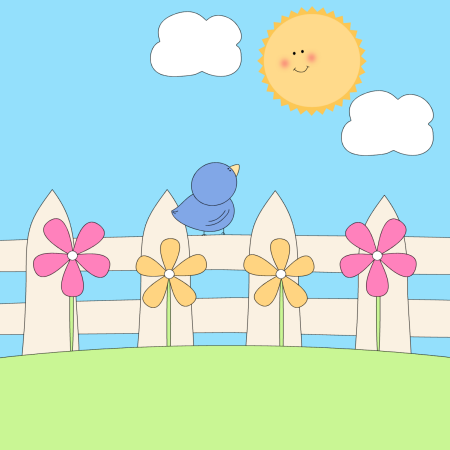 SLO 8 (skupina Ahačič) Dobro jutro, dragi moji! Začnimo današnji dan s pesmijo:https://www.youtube.com/watch?v=mqH-jqlS5RgNajprej preglejte rešitve: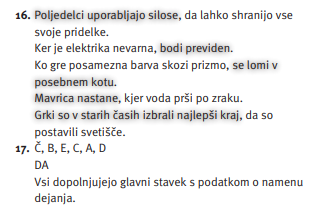 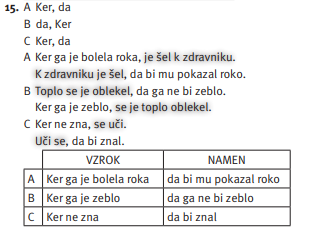 Analiza povedi:glavni stavek – označila sem ga oranžnoveznik – v povedi je krepko natisnjenPodčrtan del vprašalnice je OBVEZEN.Kdor dela, dela tudi napake. Kdo/kaj dela tudi napake? osebkov odvisnikMaja se je veliko učila, ker bo vprašana. Zakaj se je Maja veliko učila?vzročni odvisnikPesmico je zrecitirala, ne da bi naredila napako. Kako je zrecitirala pesmico?načinovni odvisnikPeter je odšel v Koper, da bi kupil darilo za prijatelja. Čemu je Peter odšel v Koper?namerni odvisnikMama mi je pripovedovala, kako so živeli v prvih povojnih letih. Koga/kaj mi je pripovedovala mama?predmetni odvisnikŠli bomo po bližnjici, da bi čim hitreje prišli na cilj. Čemu bomo šli po bližnjici?namerni odvisnikUpam, da z odvisniki nimate težav. Danes bomo pogledali še pogojnega, potem pa nam ostaneta le še dva. Vesela sem, da pridno in sproti delate naloge. Če pride do težav ali pa če česa ne razumete, mi pa pišite.POGOJNI ODVISNIKNajprej razlaga, ki jo zapišeš tudi v zvezek (neumetnostna stran):POGOJNI ODVISNIK(DZ str. 23–25 / 18–23)  Če boš naredil nalogo                                      ,                 boš snov bolje razumel.	odvisni stavek	                                                           glavni stavek                                                              Pod katerim pogojem boš snov bolje razumel?                 pogojni odvisnikPogojni odvisnik vsebuje podatek o pogoju dejanja v glavnem stavku.Po njem se vprašamo z vprašalnico Pod katerim pogojem? +  povedek glavnega stavka.Veznik: čePodčrtavanje: //////////////////////                                  pog. odv.	                                             Pogojni odvisni – vaje:DZ str. 23/18DZ str. 24/19, 20, 21DZ str. 25/22, 23 (pri vsaki nalogi naredi 2 primera)Za ponovitev odvisnikov: DZ str. 26/24 in https://eucbeniki.sio.si/slo8/2318/index6.html